Publicado en  el 19/12/2014 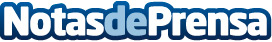 Abengoa se adjudica el suministro de 950 GWh/año en Chile durante 15 años (18 de diciembre de 2014)La compañía generará la energía con una combinación de plantas termosolares y fotovoltaicas.Datos de contacto:AbengoaNota de prensa publicada en: https://www.notasdeprensa.es/abengoa-se-adjudica-el-suministro-de-950_2 Categorias: Sector Energético http://www.notasdeprensa.es